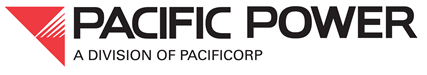 Pacific Power & Light Company Washington

Energy Independence Act
Final 2013 Renewable Compliance ReportJune 1, 2015Pacific Power & Light CompanyEnergy Independence ActRenewable Report2013Under RCW.19.285.040(2)(a)(i) and WAC 480-109-020(1)(a), the 2013 renewable energy target for Pacific Power & Light Company, a division of PacifiCorp (PacifiCorp or Company)  is 120,716 megawatt-hours. Under RCW 19.285.040(2)(a), each qualifying utility shall use eligible renewable resources or acquire equivalent renewable energy credits (RECs), or a combination of both, to meet annual renewable targets. The renewable generation acquired and/or the RECs retired for PacifiCorp’s 2013 compliance year are summarized below by vintage year, fuel type and location. The corresponding retired WREGIS certificates are listed in Attachment 1 – Washington WREGIS Report, Reporting Year 2013.Note:Wanapum facility is not registered in WREGIS, so there are no certificates for the generation reported for target year 2013. In accordance with WAC 480-07-110(2) and WAC 480-07-370(b), PacifiCorp is filing a one-time Petition for Waiver of the provisions of WAC 480-109-200(3) along with this final 2013 compliance report.  Washington’s Allocation Generation and Renewable Energy CertificatesWashington’s Allocation Generation and Renewable Energy CertificatesWashington’s Allocation Generation and Renewable Energy CertificatesWashington’s Allocation Generation and Renewable Energy CertificatesWashington’s Allocation Generation and Renewable Energy CertificatesReporting Year 2013Reporting Year 2013Reporting Year 2013Reporting Year 2013Reporting Year 2013Facility NameTypeVintage Year 2012Vintage Year 2013TotalGoodnoe HillsWind17,609 17,609 Leaning Juniper Wind15,200 15,200 Marengo Wind28,558 28,558 Marengo IIWind14,136 14,136 Tuana Springs Wind17,177 25,825 43,002 JC Boyle Hydro Upgrade189 189 Lemolo 1 Hydro Upgrade997 997 Lemolo 2 Hydro Upgrade102 102 Prospect 2 Hydro Upgrade293 293 Wanapum (1)Hydro Upgrade631 631 Grand Total92,680 28,037 120,717 